Poll among Youths Hamas responsible for failed elections Fatah enjoys greater trustUnemployment is number one enemy; what about the PNA? How do Palestinians define themselves and what are their news sources? The Jerusalem Media and Communication Centre (JMCC) in cooperation with Friedrich-Ebert-Stiftung conducted a poll among Palestinian youth with a sample including 1000 people ranging between 15-29 years of age in the West Bank and Gaza Strip, between September 28 and October 1, 2016. The results of the poll were interesting in that the youth expressed their desire for the PNA to be maintained in spite of the negative views of its performance. They also held Hamas responsible for the failure to hold local council elections and held both Fatah and Hamas responsible for the political division. Furthermore, they detailed how they would select their candidates if elections were held and the factions they trust most. Local council elections: Hamas is responsible The poll showed that the largest percentage of respondents, 24.1%, held Hamas responsible for the postponement of local council elections while 18.8% held Fatah responsible and 10.3% held the PNA responsible; In response to a question about the criteria on which respondents would select candidates in local council elections, the largest percentage, 34.7% responded  they would select on the basis of qualifications and professionalism, 33.3% said on the basis of credibility and reputation, while 16% claimed on the basis of political affiliation and 10.2% on the basis of family ties.In the same context, even though the largest percentage of respondents, 47.2%, said that the postponement of local council elections did not make any difference to them, 39.8% answered they were uncomfortable with the postponement while 9.3% said they were comfortable with it. Who would they vote for in presidential elections?In regards to who would win the most votes if President Abbas did not run again in presidential elections, the largest percentage of respondents, 13.4%, said they would vote for Marwan Al- Barghouthi. He is followed by Ismail Haniyeh, at 9.5%, and Mohammad Dahlan, with 8.5% of respondents saying they would vote for him.  It should be noted that the majority of those who voted for Haniyeh and Dahlan are from the Gaza Strip while those who voted for Marwan Al-Barghouthi are equally distributed between Gaza and the West Bank. The poll also showed that Fatah is still the most trusted faction among the people; the percentage of those who trust Fatah rose to 35.0% in this poll after it was 33.8% in the April, 2016 poll. In contrast, trust in Hamas dropped to 15.3% in this poll after it was 19.1% in the April poll. Unemployment: the number one enemy The majority of youths polled, 54.5%, said the biggest problem facing them was unemployment. This was followed by the deterioration of political conditions at 10.7%, low salaries, 9.6%, travel and movement difficulties 6.7%, rise in marriage expenses, 4.2% and finally social restrictions and customs, 3.2%In regards to reasons for unemployment, the largest percentage of youth polled, 43.7%, cited restrictions from the occupation, mainly restrictions on movement, 31.5% said it was because of the PA’s shortcomings and 22.9% answered that it was because of the incompatibility of university majors with the needs of the labor market. University education and vocational training: lack of confidence and little appeal The poll showed there was a drop in the overall level of confidence among youths regarding university education in Palestine; the largest percentage of those polled, 44%, said their confidence in university education was moderate, 13.3% said they had little confidence while 34.1% said they had much confidence in it. The poll also showed that over half of the polled youth, 55.6%, do not believe that vocational training graduates found job opportunities while 30.7% said the opposite. Meanwhile, the majority of respondents, 57.1%, indicated that those who graduated from vocational training centers did not get good jobs. Furthermore, the largest percentage, 49.2% said vocational training graduates were not highly regarded by society. How does change come about? When asked what is the best way for Palestinian youths to instigate positive political change, the majority, 51.7%, said the best way is for youths to be good citizens (to study and work hard). 19.8% said the best way was to join civil society/grassroots organizations while 13.1% said that change would come through participating in demonstrations and 10.2% said it would be though joining a political party. Only 5.2% said change could be instigated through lone wolf attacks. The youth and the PNA: Yes/No! The majority of those polled, 63.8% said there was a need to maintain and perpetuate the PNA as opposed to 27.0% who said it needed to be dissolved even though 41.1% said the PNA’s performance was bad in contrast to 58.7% who said it was good in general. This desire to maintain the PNA comes in tandem with the need for its perpetuation in spite of a sort of dissatisfaction in public opinion among youths regarding the performance of its leadership. In this regard, 36.3% of respondents said President Abu Mazen was performing his job badly, 33.4% said his performance was average while 27% said it was good. As to whether the President was in control of the Palestinian internal situation, respondents were split in their opinions, with 50.8% saying he was not in control and 46.5% who said he was in control of the internal situation. As for Prime Minister Rami Hamdallah, the largest percentage, 41.1% said he was doing an average job, while 28.8% said he was doing a bad job and 23.9% said he was doing a good job. The division: Hamas or Fatah; what about ISIS? The largest percentage of respondents, 35.6%, said that both Fatah and Hamas were the most responsible for the failed reconciliation. 21% claimed Hamas was responsible while 12.9% said Fatah was responsible. 20.8% blamed Israel for the failed reconciliation. Meanwhile, the largest percentage, 48.1%, said ISIS harmed the Palestinian cause while 2.2% only said it served the cause and 44.6% said it had no impact on it. Who are you and what are your news sources?In response to the question on how they define themselves in one word, half of the polled youth, 51.1%, said they were Palestinian, 20.3% answered they were Muslim, 5.8% said Arab while 5.0% responded that they were Fatah-affiliated. In regards to their first source of news, the largest percentage, 44.1% said it was social networking sites, 22.6% said internet news sites, 22.5% from television and 4.5% from radio. Newspapers were the first news source for only 1.2% of youths.  Methodology:A random sample of 1000 people over the age of 15-29 was interviewed face-to-face throughout the West Bank and Gaza Strip between 28th September and 1st of October 2016. The interviews were conducted in randomly selected homes, and the subjects inside each home were also selected randomly according to Kish tables. The interviews were conducted in 108 sampling points chosen randomly according to population. In the West Bank: 625 people were surveyed from the following areas:Hebron: Hebron, Tarqumiya, Adu-dhahiriya, Taffuh, Bani Na’im, Kharas, Beit Kahil, Dura, Sa’ir, Al-Fawwar refugee camp, Shuyukh al-‘Arrub, Hadab al- Fawwar.  Jenin: Birqin, Qabatiya, Jaba’, Faqqu’a, Ajja, Kafr Qud, Jenin refugee camp. Tubas: Tubas. Bethlehem: Bethlehem, Beit Jala, Ad -Doha, Tuqu’, Al-Duhesheh refugee camp, Artas. Ramallah & al-Bireh: Beituniya, Beit ‘Ur at- tahta, Ramallah, AL- Bireh, Beit Sira, Deir Jarir, Ein Yabrud, Al-Jalzun refugee camp. Jericho: Jericho, Ein ad-duyuk al fauqa. Jerusalem: Ad-dahiya and al –Ram, Al-‘Eizariya, Mikhmas, Jaba’, Old City, Ras al-Amoud, Silwan, Beit Hanina, Qalandia refugee camp. Nablus: Nablus, Beit Furik, Qabalan, Awarta, Urif, Burqa, Askar refugee camp. Salfit: Biddya, Mas-ha. Tulkarem: Illar, Atil, Tulkarem, Kafr al-labad. Qalqilya: Qalqiliya, Azzun, Jayyus. In the Gaza Strip : 375 people were surveyed from the following ares:Gaza: As-shati reufgee camp. Al-Tuffah, Al-Durj, Sabra, Sheikh Ajleen, Al-Zaitoun, Al-Nasser, Al-Shaja’eyeh, Al-Sha’af, Al-Rimal A-Shamali, a-Rimal a-Janoubi. Khan Younis: Khan Younis, Al-Qarara, Bani Suheila, Abasan Al-Saghira, Khan Younis refugee camp.Rafah: Rafah, Shouket a-Soufi, Rafah Refugee Camp. Gaza North: Jabalia, Beit Lahia, Beit Hanoun, Jabalia Refugee Camp. Deir al-Balah: An Nuseirat, Az-Zawayda, Deir al-Balah, Al-Bureij refugee camp, Al-Nusseirat refugee camp.  The margin of error is ±3 percent, with a confidence level of 95%.Results:Q1- In general, to what extent do you feel optimistic or pessimistic regarding the Palestinian future? Would you say that you are optimistic, cautiously optimistic, or pessimistic?Q2- Some believe that the two state formula is the most preferred solution for the Palestinian – Israeli conflict; others believe that Historical Palestine cannot be divided into two states, so the best solution would be to have a bi-national state in all Palestine where Palestinians and Israeli enjoy equal right, which solution do you prefer? * These answers were not included as part of the options read to the intervieweeQ3- In principle, do you strongly support, or somewhat support, or somewhat oppose, or strongly oppose the resumption of peace negotiations between the Palestinians and Israel?Q4- On the 23rd anniversary of the Oslo Accords, do you think that the Oslo Accords served or harmed the Palestinian national interests or made no difference?Q5- There is a debate on the future of the PNA whereby some people believe that dissolving the PNA is necessary now while others believe that the perpetuation of the PNA and maintaining it is a necessity. What do you think?Q6- Do you think that President Abu Mazen is performing his job as President of the PA: in a good, average or in a bad way?  Q7- It is discussed within political circles to what extent the Palestinian President is in control of the Palestinian internal situation. Do you think that he is in full control, that he is somewhat in control, that he is somewhat not in control, or that he is not in control at all? Q8- Do you think that Prime Minister Dr. Rami Al-Hamdallah is doing a good, average, or a bad job as Prime Minister?  Q9- In general, how would you evaluate the performance of the PNA? Would you say its performance is very good, good, bad or very bad?Q10- In your opinion, which side should be more blamed for the persisting division and the failure of efforts pertinent between Fatah and Hamas? Q11- Do you support the continuation of military operations against Israeli targets as an appropriate response under current political conditions or do you oppose them and believe they harm Palestinian national interests?Q12- Do you think ISIS serves the Palestinian cause?  Does it harm it? Or does it have no impact on the cause? Q13- In your opinion, which side should be more blamed for postponing the local council elections  (Municipalities and village council)?*This was an open-ended question no options were read to the interviewee Q14- Are you comfortable or uncomfortable with the decision to postpone the local council elections (Municipalities and village council) or does it make no difference? Q15- If local council elections (municipality and village council) are held, what is your criterion for selecting your candidates in these elections?Q16-Currently, there are several attempts at boycotting Israeli products in Palestinian markets. Which of the following do you support most?Q17- What do you think is the best way for young Palestinians to instigate positive political change?Q18- How would you define yourself – only in one word- in terms of particular affiliation?*This was an open-ended question no options were read to the interviewee Q19- In your opinion, what is the biggest problem today facing youth in Palestine?Q20- What is your first source of news in general?Q21- In your opinion, what are the reasons for unemployment among youth today in Palestine?Q22- How much confidence do you have in the level of higher education in Palestine, in general?Q23- In your opinion, do graduates of vocational training centers get good jobs?Q24- Do you think that graduates of vocational training centers are highly regarded by society? Q25- Do you think that there are job opportunities for graduates of vocational training centers in Palestine? Q26- To what extent do you agree or disagree on each of the following statements:Q27- If presidential elections were to take place today and Mahmoud Abbas (Abu Mazen) would not run again, whom would you vote for? *  This was an open-ended question no options were read to the interviewee Q28- Which political or religious faction do you trust the most? * This was an open-ended question no options were read to the interviewee Q29- Which Palestinian personality do you trust the most? * This was an open-ended question no options were read to the interviewee 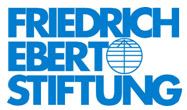 Jerusalem OfficeTel.: +972-2-532 83 98Fax: +972-2-581 96 65        Email: info@fespal.org      Web: www.fespal.org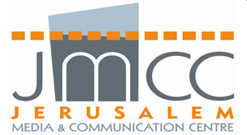 POBox:  25047  JerusalemTel: 02-2976555  Fax: 02-2976557 Email:    poll@jmcc.orgWebsite: www.jmcc.orgPoll No. 88September 201653.0% of the respondents were from the West Bank 9.5 %  from Jerusalem,  37.5%  from the Gaza Strip.  17.0% said they live in villages, 10.0 % in refugee camps, and 73.0 % in towns/cities. 49.7% were male, 50.3% were female.33.5 % were married, 64.7 %, single, 0.3 % widowed  1.2 % divorced, 0.3% no answer. The average age of the respondents was  22years.Students  39.9%Laborers  11.6% Housewives 22.3% Farmers/fishermen 1.1% Craftsmen 1.2% Businessmen/private business 6.0% Public Sector Employees 4.0%Private Sector Employees 4.9%Professionals (e.g. doctors/lawyers/ pharmacists/engineers) 1.2% Unemployed 7.6% No answer 0.2%TotalWest BankGazan= 1000n= 625n=375Optimistic 35.341.025.9Cautiously optimistic31.829.435.7Pessimistic 32.429.038.1No answer 0.50.60.3TotalWest BankGazan= 1000n= 625n=375I prefer the two state solution: Palestinian and an Israeli 44.441.349.6I prefer the bi –national state in all Palestine21.423.817.3There is no solution for the problem14.313.116.3I prefer another solution0.30.30.3Palestinian state*15.917.313.6Islamic state *1.11.60.3I don’t know\ no answer 2.62.62.6TotalWest BankGazan= 1000n= 625n=375Strongly support13.814.712.3Somewhat support36.436.236.8Somewhat oppose24.123.525.1Strongly oppose22.020.624.3I don’t know\ no answer 3.75.01.5TotalWest BankGazan=  1000n= 625n=375The Oslo Accords served the Palestinian national interests16.212.222.9The Oslo Accords Harmed the Palestinian national interests35.636.034.9The Oslo Accords made no difference 40.043.234.7I don’t know\no answer 8.28.67.5TotalWest BankGazan=  1000n= 625n=375Dissolving the PNA is necessary27.029.422.9Perpetuating and maintaining the PNA is a necessary 63.861.467.7I don’t know\no answer 9.29.29.4TotalWest BankGazan=  1000n= 625n=375Good27.030.621.1Average33.432.035.7Bad 36.333.940.3No answer 3.33.52.9TotalWest BankGazan= 1000n= 625n=375In full control of the internal situation12.612.812.3Somewhat in control of the internal situation33.936.629.3Somewhat does not have control of the internal situation25.622.730.4Not in control of the internal situation at all25.224.226.9No answer 2.73.71.1TotalWest BankGazan=  1000n= 625n=375Good23.926.419.7Average 41.140.242.7Bad 28.826.133.3No answer 6.27.34.3TotalWest BankGazan= 1000n= 625n=375Very good 9.18.510.1Good49.650.248.5Bad29.628.631.2Very bad 11.512.59.9No answer 0.20.20.3TotalWest BankGazan= 1000n= 625n=375Hamas movement 21.019.423.7Fatah movement 12.912.313.9Hamas and Fatah35.634.737.1Israel 20.820.321.6Other 3.74.22.9I don’t Know\no answer6.09.10.8TotalWest BankGazan= 1000n= 625n=375I support them under the current political conditions 35.734.737.3I oppose them and believe they harm Palestinian national interests54.453.855.5I don’t know\no answer 9.911.57.2TotalWest BankGazan=1000n= 625n=375It serves the Palestinian cause 2.22.61.6It harms it48.142.657.3It has no impact on it44.649.037.3I don’t know 5.15.83.8TotalWest BankGazan=1000n= 625n=375Hamas24.120.030.9Fatah18.814.725.6PNA10.315.41.9Fatah and Hamas9.45.316.3Israel 7.47.08.0The Palestinian factions3.33.82.4International Justice Court1.62.20.5Central elections committee1.21.90.0Others 4.96.42.4I don’t know\no answer 19.023.312.0TotalWest BankGazan=1000n= 625n=375Comfortable9.311.55.6Uncomfortable 39.832.851.5It makes no difference47.252.039.2I don’t know\no answer 3.73.73.7TotalWest BankGazan=1000n= 625n=375Political affiliation16.014.917.9Credibility and good reputation33.332.334.9Professional Qualifications34.733.936.0Family ties 10.211.77.7I don’t know\ no answer 5.87.23.5TotalWest BankGazan=   1000n= 625n=375I support boycotting all Israeli products 40.447.528.5I support boycotting settlement products only9.68.311.7I support boycotting products with alternatives17.813.125.6I support boycotting settlement products and products with alternatives 16.414.918.9I don’t support boycotting Israeli products 14.214.413.9I don’t know\ no answer 1.61.81.4TotalWest BankGazan=   1000n= 625n=375Be a good citizen and study\work hard51.755.345.6Join a civil society\ local grassroots organization19.820.518.7Join demonstrations on a regular basis13.111.515.7Join a political party 10.28.513.1Carry out lone wolf attacks5.24.26.9TotalWest BankGazan=  1000n= 625n=375Muslim 20.320.320.3Palestinian 51.149.154.4Arab5.87.23.5Fatah-affiliated5.04.26.4Nationalist 1.81.91.6Hamas –affiliated 1.30.52.7Others9.39.39.3I don’t belong1.11.80.3I don’t know\no answer 4.35.71.5TotalWest BankGazan=  1000n=625 n=375Unemployment (difficulty in finding jobs) 54.554.454.7Deterioration of political conditions10.711.59.3Low salaries 9.611.85.9Travel and movement difficulties 6.73.212.5Rise in marriage expenses4.25.32.4Social restrictions and customs3.22.74.0Others 10.110.110.1I don’t know\no answer 1.01.01.1TotalWest BankGazan=1000n=625 n=375Internet news sites22.620.526.1Social networking  sites (facebook, twitter, … etc)44.152.629.9Newspapers 1.21.80.3Television22.519.727.2Radio4.52.48.0I don’t follow the news5.13.08.5TotalWest BankGazan=1000n=625 n=375Restrictions from the occupation  ( freedom of movement)43.741.647.2Incompatibility of university majors with the needs of the labor market22.924.220.8Shortcomings of the PA 31.532.330.1No answer 1.91.91.9TotalWest BankGazan=1000n= 625n=375Much confidence34.137.129.1Moderate confidence44.045.042.4Little confidence13.311.416.5No confidence6.74.610.1No answer 1.91.91.9TotalWest BankGazan=1000n= 625n=375Yes29.236.816.5No 57.146.974.1I don’t know\no answer 13.716.39.4TotalWest BankGazan=1000n= 625n=375Yes38.639.736.8No 49.245.854.9I don’t know\no answer12.214.58.3TotalWest BankGazan=1000n= 625n=375Yes30.735.522.7No 55.647.469.3I don’t know\no answer13.717.18.0TotalWest BankGazaVocational education and training is usually for people who get bad marks in schooln=1000n= 625n=375Strongly agree18.618.918.1Somewhat agree39.137.941.1Somewhat disagree27.427.427.5Strongly disagree10.710.910.4No answer 4.24.92.9TotalWest BankGazaVocational education and training is usually for people who can’t afford universityn=1000n= 625n=375Strongly agree11.710.913.1Somewhat agree43.238.650.9Somewhat disagree28.632.821.6Strongly disagree11.611.711.5No answer 4.96.02.9TotalWest BankGazan=1000n= 625n=375Marwan Al-Barghouthi13.413.113.9Ism’el Haniyeh9.56.115.2Mohamad Dahlan8.54.016.0Khaled Mish’al 3.83.83.7Rami Al-Hamdallah 3.22.74.0Didn’t decide yet2.93.42.1No one2.12.12.1Others17.715.521.3I won’t vote 2.93.71.6I don’t know26.032.315.5No answer 10.013.34.6TotalWest BankGazan=1000n= 625n=375Fatah35.033.637.3Hamas15.312.320.3PFLP4.74.55.1Others 3.73.04.8Other Islamic factions 2.31.34.0Don’t trust anyone32.935.828.0No answer 6.19.50.5TotalWest BankGazan=1000n= 625n=375Mahmoud Abbas (Abu Mazen)11.113.08.0Marwan Al-Barghouthi9.38.810.1Ism’el Haniyeh9.15.914.4Mohamad Dahlan5.81.413.1Khaled Mish’al 4.04.04.0Others 18.117.319.5Don’t trust anyone 34.637.629.6No answer 8.012.01.3